SECTION A                                                                          Answer the following questions                                                    10x2=20What is reverse discrimination?Name the various forces that affect an organization.Distinguish between intrinsic and extrinsic motivators in OB.What is a chain reaction effect in OB?Give any one current scope of OB.What is the Pygmalion effect?Describe positive affectivity and negative affectivity in terms of employee attitudes.What are formal and informal groups?What are the factors inhibiting employee commitment?What is Presenteeism?SECTION BAnswer any FOUR of the following		                                  4x5= 20Explain the various changes an organisation has to implement in order to accommodate women and minority groups in the organisation?Elaborate on Positive Characteristics of OB.Explain the various negative effects of excessive employee turnover.Elaborate on any five types of HR training.Explain Alderfer’s ERG model with an example.Elaborate on types of resistance to change among employees.SECTION CIII.           Answer any THREE of the following:                                        3x10= 30Elaborate on the various types of leadership using examples.Explain in detail the recruitment process in an organisation.Explain the various factors affecting working conditions. Elaborate on the various processes occurring in a changing organisational culture on part of managers, employees and the organization as a whole.As a founder and CEO, how would you structure your organization? How would you build and manage your team? How would you recruit employees? How would you maintain and manage diversity in culture? Explain using relevant concepts and examples.PY6213_A_19Answer SchemePART AReverse discrimination – brief – 1 mark People, Structure, Technology and environmentIntrinsic- internal rewards that a person feels when performing a job, direct connection between work and rewardsExtrinsic- external rewards that occur apart from the nature of work Situation where change that affects only one individual has a direct or indirect effect on others due to mutual interest.Any one scope highlighted and briefly explained – 2 marks Pygmalion effect – higher expectations yielding better results from employees.Positive affectivity- optimistic personal dispositions,Negative- pessimistic personal dispositionsFormal- groups formed as part of organizational structureInformal- groups formed spontaneously by employees as a process of socialization.Excessive blaming, insincere gratitude, failure to follow, inconsistencies, inflated egosPresenteeism occurs when employees when employees come to work despite troublesome physical and emotional health conditions that affect work performance. Part BChanges in infrastructure, changes in work processes, changes in training, in incentives and rewards, group dynamics and managing group dynamics. (1 mark per point briefly explained)Positive Characteristics-OB is Interdisciplinary in natureIts emerging base of research knowledge, models and conceptual frameworks.THEORIESRESEARCHPRACTICEmark per pointSeparation costs, training costs, vacancy costs, replacement costs, Morale effects Objectives highlighted and explained – 2 marks Each type of training highlighted and briefly explained – 1 mark Points- Existence needs, Relatedness needs, growth needs (1 mark per point explained)Explanation of example – 2 marks Logical rational objections, Psychological and emotional attitudes, Sociological fators and group interests.PART CAuthoritarian, democratic, transformational, transactional- 2 marks per type explained.Relevant examples supporting each type- ½ mark Points to be covered- sources for recruiting, recruiter characteristics, campus recruiting, realistic job previews.work-place design, environmental psychology, landscape offices, illumination, noise, colour, music, temperature and humidity.Brief Description – 1 markOrganizational Socialization – 3 marks Managers – Storytelling – 3 marks Employees- Individualization and its extreme effects of rebellion and conformitySubjective answer- each point highlighted and explained – 1 mark 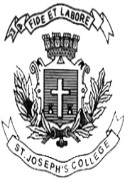 ST. JOSEPH’S COLLEGE (AUTONOMOUS), BANGALORE-27ST. JOSEPH’S COLLEGE (AUTONOMOUS), BANGALORE-27ST. JOSEPH’S COLLEGE (AUTONOMOUS), BANGALORE-27ST. JOSEPH’S COLLEGE (AUTONOMOUS), BANGALORE-27ST. JOSEPH’S COLLEGE (AUTONOMOUS), BANGALORE-27ST. JOSEPH’S COLLEGE (AUTONOMOUS), BANGALORE-27ST. JOSEPH’S COLLEGE (AUTONOMOUS), BANGALORE-27B.A. PSYCHOLOGY - VI SEMESTERB.A. PSYCHOLOGY - VI SEMESTERB.A. PSYCHOLOGY - VI SEMESTERB.A. PSYCHOLOGY - VI SEMESTERB.A. PSYCHOLOGY - VI SEMESTERB.A. PSYCHOLOGY - VI SEMESTERB.A. PSYCHOLOGY - VI SEMESTERSEMESTER EXAMINATION: APRIL 2019SEMESTER EXAMINATION: APRIL 2019SEMESTER EXAMINATION: APRIL 2019SEMESTER EXAMINATION: APRIL 2019SEMESTER EXAMINATION: APRIL 2019SEMESTER EXAMINATION: APRIL 2019SEMESTER EXAMINATION: APRIL 2019PY6213 – Industrial Psychology PY6213 – Industrial Psychology PY6213 – Industrial Psychology PY6213 – Industrial Psychology PY6213 – Industrial Psychology PY6213 – Industrial Psychology PY6213 – Industrial Psychology Time- 2 1/2  hrsTime- 2 1/2  hrsMax Marks-70Max Marks-70Max Marks-70This paper contains two printed sides and three partsThis paper contains two printed sides and three partsThis paper contains two printed sides and three partsThis paper contains two printed sides and three partsThis paper contains two printed sides and three partsThis paper contains two printed sides and three partsThis paper contains two printed sides and three parts